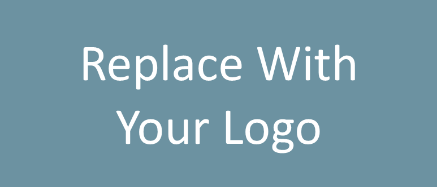 Sales Meeting AgendaINSERT DATEINSERT LOCATIONWelcome Company UpdatesPot of Gold ContestMarketing Updates Education OpportunitiesWorkshop: Hold an Open House by Design, Not by Accident DATE at TIME, LOCATIONInsert other real estate classes, events, conferences, etc.Practical Learning: Attracting New Customers / Find Your Real Estate Niche / 5 Tips for Real Estate Prospecting / Monthly Goal SettingReal Estate Trends/Updates Old Business New Business Next Sales Meeting: DATE at TIME, LOCATIONAdjourn